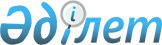 "2024-2026 жылдарға арналған аудандық бюджет туралы"Қызылорда облысы Арал аудандық мәслихатының 2023 жылғы 21 желтоқсандағы № 132 шешімі.
      "Қазақстан Республикасының Бюджет кодексі" Қазақстан Республикасы Кодексінің 75-бабының 2-тармағына, "Қазақстан Республикасындағы жергілікті мемлекеттік басқару және өзін-өзі басқару туралы" Қазақстан Республикасы Заңының 6-бабының 1-тармағының 1) тармақшасына сәйкес Қызылорда облысы Арал аудандық мәслихаты ШЕШІМ ҚАБЫЛДАДЫ:
      1. 2024-2026 жылдарға арналған аудандық бюджет 1, 2 және 3-қосымшаларға сәйкес, оның ішінде 2024 жылға мынадай көлемдерде бекітілсін:
      1)кірістер – 14 468 471,3 мың теңге, оның ішінде:
      салықтық түсімдер – 2 711645 мың теңге;
      салықтық емес түсімдер – 62 418 мың теңге;
      негізгі капиталды сатудан түскен түсімдер – 13 200 мың теңге;
      трансферттер түсімдері – 11 681 208,3 мың теңге;
      2)шығындар – 15 020 571,9 мың теңге;
      3)таза бюджеттік кредит беру – 108 874 мың теңге;
      бюджеттік кредиттер – 132 912 мың теңге;
      бюджеттік кредиттерді өтеу – 24 038 мың теңге;
      4) қаржы активтерімен жасалатын операциялар бойынша сальдо – 99 599 мың теңге;
      қаржы активтерін сатып алу – 99 599 мың теңге;
      мемлекеттік қаржы активтерін сатудан түсетін түсімдер – 0;
      5) бюджет тапшылығы (профициті) – - 760 573,6 мың теңге;
      6) бюджет тапшылығын қаржыландыру (профицитін пайдалану) – 764 033,6 мың теңге;
      қарыздар түсімі – 232 511 мың теңге;
      қарыздарды өтеу – 25 077 мың теңге;
      бюджет қаражатының пайдаланылатын қалдықтары – 556 599,6 мың теңге.
      Ескерту. 1-тармақ жаңа редакцияда - Қызылорда облысы Арал аудандық мәслихатының 05.04.2024 № 187 (01.01.2024 бастап қолданысқа енгізіледі) шешімімен.


      2. 2024 жылы облыстық бюджетке кірістерді бөлу нормативтері төмендегідей болып белгіленсін:
      1) 101.201 "Төлем көзінен салық салынатын табыстардан ұсталатын жеке табыс салығы" және 101.205 "Төлем көзінен салық салынбайтын шетелдік азаматтар табыстарынан ұсталатын жеке табыс салығы" кодтары бойынша – 50 пайыз;
      2) 103.101 "Әлеуметтік салық" коды бойынша – 50 пайыз.
      3. Облыстық бюджеттен берілетін субвенциялардың көлемдері 2024 жылға 4 214 863 мың теңге, 2025жылға 4 619 513 мың теңге, 2026 жылға 4 619 513 мың теңге болып белгіленгені ескерілсін.
      4. Аудандық бюджеттен қала, кент және ауылдық округ бюджеттеріне берілетін субвенциялардың көлемдері 2024-2026 жылдарға төмендегіше көзделсін, оның ішінде:
      (мың теңге)
      5. Ауданның жергілікті атқарушы органының резерві 2024 жылға 66294 мың теңге көлемінде бекітілсін.
      6. Осы шешім 2024 жылдың 1 қаңтарынан бастап қолданысқа енгізіледі. 2024 жылға арналған аудандық бюджет
      Ескерту. 1-қосымша жаңа редакцияда - Қызылорда облысы Арал аудандық мәслихатының 05.04.2024 № 187 (01.01.2024 бастап қолданысқа енгізіледі) шешімімен. 2025 жылға арналған аудандық бюджет 2026 жылға арналған аудандық бюджет
					© 2012. Қазақстан Республикасы Әділет министрлігінің «Қазақстан Республикасының Заңнама және құқықтық ақпарат институты» ШЖҚ РМК
				
Қала, кент, ауылдық округ атауы
Жылдар
Жылдар
Жылдар
Қала, кент, ауылдық округ атауы
2024
2025
2026
Арал қаласы
27272
46789
46789
Сексеуіл кенті
87565
94179
94179
Жақсықылыш кенті
41406
42545
42545
Ақирек ауылдық округі
57698
63150
63150
Аққұм ауылдық округі
85311
93603
93603
Аманөткел ауылдық округі
103735
112923
112923
Аралқұм ауылдық округі
52722
57117
57117
Атанши ауылдық округі
54344
58045
58045
Бекбауыл ауылдық округі
67025
73649
73649
Беларан ауылдық округі
55574
60625
60625
Бөген ауылдық округі
68433
76627
76627
Жаңақұрылыс ауылдық округі
53279
57741
57741
Жетес би ауылдық округі
51905
57360
57360
Жіңішкеқұм ауылдық округі
49415
54334
54334
Қамыстыбас ауылдық округі
75496
83140
83140
Қарақұм ауылдық округі
71024
79740
79740
Қаратерең ауылдық округі
52271
56288
56288
Қосаман ауылдық округі
73959
81925
81925
Қосжар ауылдық округі
52263
56879
56879
Құланды ауылдық округі
54740
59958
59958
Мергенсай ауылдық округі
54585
59962
59962
Райым ауылдық округі
110214
121513
121513
Сазды ауылдық округі
53937
58316
58316
Сапақ ауылдық округі
34127
35682
35682
Барлығы:
1488300
1642090
1642090
      Арал аудандық мәслихатының төрағасы 

Б. Турахметов
Арал аудандық мәслихатының
2023 жылғы "21" желтоқсандағы
№ 132 шешіміне 1-қосымша
Санаты
Санаты
Санаты
Санаты
Санаты
2024 жыл сомасы (мың теңге)
Сыныбы
Сыныбы
2024 жыл сомасы (мың теңге)
Ішкі сыныбы
Ішкі сыныбы
Ішкі сыныбы
2024 жыл сомасы (мың теңге)
Атауы
1
2
3
3
4
5
1. Кірістер
14468471,3
1
Салықтық түсiмдер
2711645
01
Табыссалығы
971263
1
1
Корпоративтіктабыссалығы
179000
2
2
Жеке табыссалығы
792263
03
Әлеуметтiк салық
630733
1
1
Әлеуметтiк салық
630733
04
Меншiккесалынатынсалықтар
1006992
1
1
Мүлiккесалынатынсалықтар
1000862
3
3
Жерсалығы
3630
4
4
Көлiкқұралдарынасалынатынсалық
2500
05
Тауарларға, жұмыстарғажәнеқызметтергесалынатынiшкiсалықтар
52194
2
2
Акциздер
11400
3
3
Табиғижәнебасқаресурстардыпайдаланғаныүшiнтүсетiн түсiмдер
24000
4
4
Кәсiпкерлiк және кәсiби қызметтiжүргiзгенiүшiналынатыналымдар
16794
08
Заңдық мәнді әрекеттерді жасағаны және (немесе) оған уәкілеттігі бар мемлекеттік органдар немесе лауазымды адамдар құжаттар бергені үшін алынатын міндетті төлемдер
50463
1
1
Мемлекеттiкбаж
50463
2
Салықтықеместүсiмдер
62418
01
Мемлекеттікменшіктентүсетінкірістер
3418
5
5
Мемлекетменшігіндегімүліктіжалғаберудентүсетінкірістер
3400
7
7
Мемлекеттікбюджеттенберілгенкредиттербойыншасыйақылар
18
06
Басқа да салықтықеместүсімдер
59000
1
1
Басқа да салықтықеместүсімдер
59000
3
Негiзгiкапиталдысатудантүсетін түсімдер
13200
01
Мемлекеттікмекемелергебекітілгенмемлекеттікмүліктісату
2000
1
1
Мемлекеттікмекемелергебекітілгенмемлекеттікмүліктісату
2000
03
Жердiжәнематериалдықемесактивтердiсату
11200
1
1
Жердiсату
9200
2
2
Материалдықемесактивтердісату
2000
4
Трансферттердің түсімдері
11681208,3
01
Төментұрғанмемлекеттiкбасқаруоргандарынантрансферттер
3460
3
3
Аудандық маңызы бар қалалардың, ауылдардың, кенттердің, ауылдық округтардың бюджеттерінен трансферттер
3460
02
Мемлекеттiкбасқарудыңжоғарытұрғаноргандарынантүсетiнтрансферттер
11677748,3
2
2
Облыстықбюджеттентүсетiнтрансферттер
11677748,3
Функционалдық топ
Функционалдық топ
Функционалдық топ
Функционалдық топ
Функционалдық топ
2024жыл сомасы (мыңтеңге)
Бюджеттікбағдарламалардыңәкімшісі
Бюджеттікбағдарламалардыңәкімшісі
Бюджеттікбағдарламалардыңәкімшісі
Бюджеттікбағдарламалардыңәкімшісі
2024жыл сомасы (мыңтеңге)
Бағдарлама
Бағдарлама
Бағдарлама
2024жыл сомасы (мыңтеңге)
Атауы
2. Шығындар
15020571,9
01
Жалпысипаттағымемлекеттiкқызметтер
954309,5
Мемлекеттiкбасқарудыңжалпыфункцияларынорындайтынөкiлдi, атқарушыжәнебасқаоргандар
487058,5
01
112
Аудан (облыстықмаңызы бар қала) мәслихатының аппараты
74195
01
112
001
001
Аудан (облыстықмаңызы бар қала) мәслихатыныңқызметінқамтамасызетужөніндегіқызметтер
73303
003
003
Мемлекеттікорганныңкүрделішығыстары
892
01
122
Аудан (облыстықмаңызы бар қала) әкімінің аппараты
412863,5
01
122
001
001
Аудан (облыстықмаңызы бар қала) әкімініңқызметінқамтамасызетужөніндегіқызметтер
355498,6
003
003
Мемлекеттікорганныңкүрделішығыстары
57364,9
Қаржылық қызмет
2177
01
459
Ауданның (облыстық маңызы бар қаланың) экономика және қаржы бөлімі
2177
003
003
Салық салу мақсатында мүлікті бағалауды жүргізу
2177
Жалпысипаттағыөзге де мемлекеттікқызметтер
465074
13
458
Ауданның (облыстық маңызы бар қаланың) тұрғынүй-коммуналдықшаруашылығы, жолаушыларкөлігіжәне автомобиль жолдарыбөлімі
221508
13
458
001
001
Жергілікті деңгейде тұрғын үй-коммуналдық шаруашылығы, жолаушылар көлігі және автомобиль жолдары саласындағы мемлекеттік саясатты іске асыру жөніндегі қызметтер
102731
013
013
Мемлекеттікорганныңкүрделішығыстары
1130
113
113
Төменгітұрғанбюджеттергеберілетіннысаналыағымдағы
трансферттер
117647
459
Ауданның (облыстық маңызы бар қаланың) экономика және қаржы бөлімі
179132
001
001
Ауданның (облыстық маңызы бар қаланың) экономикалық саясатын қалыптастыру мен дамыту, мемлекеттік жоспарлау, бюджеттік атқару және коммуналдық меншігін басқару саласындағы мемлекеттік саясаттыі ске асыру жөніндегі қызметтер
117945
015
015
Мемлекеттікорганныңкүрделішығыстары
6500
113
113
Төменгітұрғанбюджеттергеберілетіннысаналыағымдағы
трансферттер
54687
472
Ауданның (облыстық маңызы бар қаланың) құрылыс, сәулет және қала құрылысы бөлімі
2
040
040
Мемлекеттікорганныңобъектілеріндамыту
2
494
Ауданның (облыстық маңызы бар қаланың) кәсіпкерлік және өнеркәсіп бөлімі
64432
13
469
001
001
Жергіліктідеңгейдекәсіпкерлікті және өнеркәсіпті дамыту саласындағымемлекеттіксаясаттыіскеасыру жөніндегі қызметтер
64432
02
Қорғаныс
26012
Әскери мұқтаждар
6118
02
122
Аудан (облыстықмаңызы бар қала) әкімінің аппараты
6118
02
122
005
005
Жалпығабірдейәскериміндеттіатқарушеңберіндегііс-шаралар
6118
Төтенше жағдайлар жөнiндегi жұмыстарды ұйымдастыру
19894
122
Аудан (облыстықмаңызы бар қала) әкімінің аппараты
19894
007
007
Аудандық (қалалық) ауқымдағы дала өрттерінің, сондай-ақ мемлекеттік өртке қарсы қызмет органдары құрылмаған елдi мекендерде өрттердің алдын алу және оларды сөндіру жөніндегі іс-шаралар
19894
03
Қоғамдық тәртіп, қауіпсіздік, құқықтық, сот, қылмыстық-атқару қызметі
22573
Қоғамдық тәртіп және қауіпсіздік саласындағы басқа да қызметтер
22573
03
458
Ауданның (облыстық маңызы бар қаланың) тұрғынүй-коммуналдық шаруашылығы, жолаушылар көлігі және автомобиль жолдары бөлімі
22573
03
458
021
021
Елдімекендердежолқозғалысықауіпсіздігінқамтамасызету
22573
06
Әлеуметтiк көмек және әлеуметтiк қамсыздандыру
1303481
Әлеуметтiкқамсыздандыру
162111
06
451
Ауданның (облыстық маңызы бар қаланың) жұмыспен қамту және әлеуметтік бағдарламалар бөлімі
162111
06
451
005
005
Мемлекеттікатаулыәлеуметтіккөмек
162111
Әлеуметтiк көмек
914012
451
Ауданның (облыстық маңызы бар қаланың) жұмыспен қамту және әлеуметтік бағдарламалар бөлімі
914012
06
451
004
004
Ауылдық жерлерде тұратын денсаулық сақтау, білім беру, әлеуметтік қамтамасыз ету, мәдениет, спорт және ветеринар мамандарына отын сатып алуға Қазақстан Республикасының заңнамасына сәйкес әлеуметтік көмек көрсету
31616
006
006
Тұрғын үйге көмек көрсету
11338
007
007
Жергілікті өкілетті органдардың шешімі бойынша мұқтаж азаматтардың жекелеген топтарына әлеуметтік көмек
139111
06
451
009
009
1999 жылдың 26 шілдесінде "Отан", "Даңқ" ордендерімен марапатталған, "Халық Қаһарманы" атағын және республиканың құрметті атақтарын алған азаматтарды әлеуметтік қолдау
574
06
451
010
010
Үйден тәрбиеленіп оқытылатын мүгедектігі бар балаларды материалдық қамтамасыз ету
6894
06
451
014
014
Мұқтаж азаматтарға үйде әлеуметтiк көмек көрсету
211825
06
451
017
017
Мүгедектігі бар адамды абилитациялаудың және оңалтудың жеке бағдарламасына сәйкес мұқтаж мүгедектігі бар адамдарды протездік-ортопедиялық көмекпен, сурдотехникалық және тифлотехникалық құралдармен, мiндеттi гигиеналық құралдармен, арнаулы жүріп-тұру құралдарымен қамтамасыз ету, сондай-ақ санаторий-курорттық емдеу,жеке көмекшінің және ымдау тілі маманының қызметтерімен қамтамасыз ету
438727
027
027
Халықты әлеуметтік қорғау жөніндегі іс-шараларды іске асыру
73927
Әлеуметтiк көмек және әлеуметтiк қамтамасыз ету салаларындағы өзге де қызметтер
227358
451
Ауданның (облыстық маңызы бар қаланың) жұмыспен қамту және әлеуметтік бағдарламалар бөлімі
227358
001
001
Жергілікті деңгейде халық үшін әлеуметтік бағдарламаларды жұмыспен қамтуды қамтамасыз етуді іске асыру саласындағы мемлекеттік саясатты іске асыру жөніндегі қызметтер
103741
011
011
Жәрдемақыларды және басқа да әлеуметтік төлемдерді есептеу, төлеу мен жеткізу бойынша қызметтерге ақы төлеу
3013
050
050
Қазақстан Республикасында мүгедектігі бар адамдардың құқықтарын қамтамасыз етуге және өмір сүру сапасын жақсарту
95248
054
054
Үкіметтік емес ұйымдарда мемлекеттік әлеуметтік тапсырысты орналастыру
25356
07
Тұрғын үй-коммуналдық шаруашылық
1802940,4
Тұрғын үй шаруашылығы
1764963,4
07
458
Ауданның (облыстық маңызы бар қаланың) тұрғынүй-коммуналдық шаруашылығы, жолаушылар көлігі және автомобиль жолдары бөлімі
620
07
458
049
049
Көп пәтерлі тұрғын үйлерде энергетикалық аудит жүргізу
620
472
Ауданның (облыстық маңызы бар қаланың) құрылыс, сәулет және қала құрылысы бөлімі
1764343,4
004
004
Инженерлік-коммуникациялық инфрақұрылымды жобалау, дамыту және (немесе) жайластыру
1535500,4
098
098
Коммуналдық тұрғын үй қорының тұрғын үйлерін сатып алу
228843
Елді-мекендердікөркейту
37977
458
Ауданның (облыстық маңызы бар қаланың) тұрғынүй-коммуналдық шаруашылығы, жолаушылар көлігіжәне автомобиль жолдары бөлімі
37977
015
015
Елдiмекендердегікөшелердiжарықтандыру
3262
07
458
018
018
Елдiмекендердiабаттандыружәне көгалдандыру
34715
08
Мәдениет, спорт, туризм және ақпараттық кеңістiк
1261015
Мәдениет саласындағы қызмет
349371
455
Ауданның (облыстық маңызы бар қаланың) тілдерді және мәдениетті дамыту бөлімі
299370
455
003
003
Мәдени-демалыс жұмысын қолдау
299370
472
Ауданның (облыстық маңызы бар қаланың) құрылыс, сәулет және қала құрылысы бөлімі
50001
011
011
Мәдениет объектілерін дамыту
50001
Спорт 
264063
472
Ауданның (облыстық маңызы бар қаланың) құрылыс, сәулет және қала құрылысы бөлімі
50001
008
008
Спорт объектілерін дамыту
50001
804
Ауданның (облыстық маңызы бар қаланың) дене тәрбиесі,спорт және туризм бөлімі
214062
005
005
Көпшілік спортты және ұлттық спорт түрлерін дамыту
157572
006
006
Аудандық (облыстық маңызы бар қалалық) деңгейде спорт жарыстарын өткiзу
56490
Ақпараттық кеңістік
350931
455
Ауданның (облыстық маңызы бар қаланың) тілдерді және мәдениетті дамыту бөлімі
323205
006
006
Аудандық (қалалық) кiтапханалардыңжұмысiстеуi
319250
007
007
МемлекеттіктілдіжәнеҚазақстан халқыныңбасқа да тілдеріндамыту
3955
821
Ауданның (облыстық маңызы бар қаланың) қоғамдық даму бөлімі
27726
004
004
Мемлекеттік ақпараттық саясат жүргізу жөніндегі қызметтер
27726
Мәдениет, спорт, туризм және ақпараттық кеңiстiктi ұйымдастыру жөнiндегi өзге де қызметтер
296650
08
455
Ауданның (облыстық маңызы бар қаланың) тілдерді және мәдениетті дамыту бөлімі
81538
08
465
001
001
Жергілікті деңгейде тілдерді және мәдениетті дамыту саласындағы мемлекеттік саясатты іске асыру жөніндегі қызметтер
56375
010
010
Мемлекеттікорганныңобъектілеріндамыту
500
08
465
032
032
Ведомстволықбағыныстағымемлекеттікмекемелер мен ұйымдардыңкүрделі шығыстары
21188
113
113
Төменгі тұрған бюджеттерге берілетін нысаналы ағымдағы
трансферттер
3475
804
Ауданның (облыстық маңызы бар қаланың) дене тәрбиесі,спорт және туризм бөлімі
43550
001
001
Дене тәрбиесі, спорт және туризм саласында дергілікті деңгейде мемлекеттік саясатты іске асыру бойынша қызметтер
14320
032
032
Ведомстволықбағыныстағымемлекеттікмекемелер мен ұйымдардыңкүрделі шығыстары
29230
08
821
Ауданның (облыстық маңызы бар қаланың) қоғамдық даму бөлімі
171562
08
455
001
001
Жергілікті деңгейде ақпарат, мемлекеттілікті нығайту және азаматтардың әлеуметтік сенімділігін қалыптастыру саласында мемлекеттік саясатты іске асыру жөніндегі қызметтер
94081
08
455
003
003
Жастарсаясатысаласындаіс-шаралардыіскеасыру
67249
006
006
Мемлекеттікорганныңкүрделішығыстары
9957
032
032
Ведомстволық бағыныстағы мемлекеттік мекемелер мен ұйымдардың күрделі шығыстары
275
09
Отын-энергетика кешенiжәнежерқойнауынпайдалану
1887681,9
Отын және энергетика
695170
472
Ауданның (облыстық маңызы бар қаланың) құрылыс, сәулет және қала құрылысы бөлімі
695170
009
009
Жылу-энергетикалықжүйенідамыту
695170
Отын-энергетика кешеніжәнежерқойнауынпайдаланусаласындағыөзге де қызметтер
1192511,9
458
Ауданның (облыстық маңызы бар қаланың) тұрғынүй-коммуналдықшаруашылығы, жолаушыларкөлігіжәне автомобиль жолдарыбөлімі
300
036
036
Газ тасымалдаужүйесіндамыту
300
472
Ауданның (облыстық маңызы бар қаланың) құрылыс, сәулет және қала құрылысы бөлімі
1192211,9
036
036
Газ тасымалдаужүйесіндамыту
1192211,9
10
Ауыл, су, орман, балықшаруашылығы, ерекше қорғалатын табиғи аумақтар, қоршаған ортаны және жануарлар дүниесін қорғау, жерқатынастары
132120
Ауылшаруашылығы
111784
472
Ауданның (облыстық маңызы бар қаланың) құрылыс, сәулет және қала құрылысы бөлімі
0
010
010
Ауыл шаруашылығы объектілерін дамыту
0
10
477
Ауданның (облыстық маңызы бар қаланың) ауылшаруашылығы мен жер қатынастары бөлімі
111784
10
462
001
001
Жергілікті деңгейде ауылшаруашылығы және жер қатынастары саласындағы мемлекеттік саясатты іске асыру жөніндегі қызметтер
108081
113
113
Төменгі тұрған бюджеттерге берілетін нысаналы ағымдағы
трансферттер
3703
Жерқатынастары
5372
10
477
Ауданның (облыстық маңызы бар қаланың) ауылшаруашылығы мен жер қатынастары бөлімі
5372
011
011
Аудандардың, облыстық маңызы бар, аудандық маңызы бар қалалардың, кенттердiң, ауылдардың, ауылдық округтердiң шекарасын белгiлеу кезiнде жүргiзiлетiн жерге орналастыру
5372
Ауыл, су, орман, балық шаруашылығы, қоршаған ортаны қорғау және жер қатынастары саласындағы басқа да қызметтер
14964
477
Ауданның (облыстық маңызы бар қаланың) ауылшаруашылығы мен жер қатынастары бөлімі
14964
10
099
099
Мамандарға әлеуметтік қолдаукөрсетужөніндегішаралардыіскеасыру
14964
11
Өнеркәсіп, сәулет, қала құрылысы және құрылыс қызметі
132299
Сәулет, қала құрылысы және құрылыс қызметі
132299
11
472
Ауданның (облыстық маңызы бар қаланың) құрылыс, сәулет және қала құрылысы бөлімі
132299
11
468
001
001
Жергіліктідеңгейдеқұрылыс, сәулет және қалақұрылысысаласындағымемлекеттіксаясаттыіскеасыру жөніндегі қызметтер
59707
013
013
Аудан аумағында қала құрылысын дамытудың кешенді схемаларын, аудандық (облыстық) маңызы бар қалалардың, кенттердің және өзге де ауылдық елді мекендердің бас жоспарларын әзірлеу
69662
015
015
Мемлекеттікорганныңкүрделішығыстары
2930
12
Көлiк және коммуникация
4102238,4
Автомобиль көлiгi
4092738,4
12
458
Ауданның (облыстық маңызы бар қаланың) тұрғынүй-коммуналдықшаруашылығы, жолаушыларкөлігіжәне автомобиль жолдарыбөлімі
4092738,4
022
022
Көлікинфрақұрылымындамыту
3214904
06
451
023
023
Автомобиль жолдарыныңжұмысістеуінқамтамасызету
149339
051
051
Көлікинфрақұрылымыныңбасымжобаларыніскеасыру
728495,4
Көлiкжәнекоммуникацияларсаласындағыөзге де қызметтер
9500
458
Ауданның (облыстық маңызы бар қаланың) тұрғынүй-коммуналдықшаруашылығы, жолаушыларкөлігіжәне автомобиль жолдарыбөлімі
9500
024
024
Кентішілік (қалаішілік), қала маңындағы ауданішілік қоғамдық жолаушылар тасымалдарын ұйымдастыру
9500
13
Басқалар
66851
Кәсiпкерлiк қызметтi қолдау және бәсекелестікті қорғау
557
13
494
Ауданның (облыстық маңызы бар қаланың) кәсіпкерлік және өнеркәсіп бөлімі
557
13
469
006
006
Кәсіпкерлік қызметті қолдау
557
Басқалар 
66294
13
459
Ауданның (облыстық маңызы бар қаланың) экономика және қаржы бөлімі
66294
13
452
012
012
Ауданның (облыстық маңызы бар қаланың) жергіліктіатқарушыорганыныңрезерві
66294
14
Борышқа қызмет көрсету
89828
Борышқа қызмет көрсету
89828
459
Ауданның (облыстық маңызы бар қаланың) экономика және қаржы бөлімі
89828
021
021
Жергілікті атқарушы органдардың облыстық бюджеттен қарыздар бойынша сыйақылар мен өзге де төлемдерді төлеу бойынша борышына қызмет көрсету
89828
15
Трансферттер
3239222,7
Трансферттер 
3239222,7
15
459
Ауданның (облыстық маңызы бар қаланың) экономика және қаржы бөлімі
3239222,7
006
006
Пайдаланылмаған (толық пайдаланылмаған) нысаналы трансферттерді қайтару
10531,8
024
024
Заңнаманы өзгертуге байланысты жоғары тұрған бюджеттің шығындарын өтеуге төменгі тұрған бюджеттен ағымдағы нысаналы трансферттер
1709734
038
038
Субвенциялар
1488300
054
054
Қазақстан Республикасының Ұлттық қорынан берілетін нысаналы трансферт есебінен республикалық бюджеттен бөлінген пайдаланылмаған (түгел пайдаланылмаған) нысаналы трансферттердің сомасын қайтару
30656,9
13
3. Таза бюджеттік кредит беру
108874
10
Ауыл, су, орман, балықшаруашылығы, ерекшеқорғалатынтабиғиаумақтар, қоршағанортаныжәнежануарлардүниесінқорғау, жерқатынастары
132912
Ауыл шаруашылығы
132912
477
Ауданның (облыстық маңызы бар қаланың) ауылшаруашылығы мен жер қатынастары бөлімі
132912
004
004
Мамандарды әлеуметтік қолдау шараларын іске асыру үшін бюджеттік кредиттер
132912
05
Бюджеттіккредиттердіөтеу
24038
Бюджеттіккредиттердіөтеу
24038
1
Мемлекеттікбюджеттенберілгенбюджеттіккредиттердіөтеу
24038
13
13
Жеке тұлғаларғажергіліктібюджеттенберілгенбюджеттіккредиттердіөтеу
24038
4. Қаржыактивтеріменжасалатыноперацияларбойынша сальдо
99599
Қаржыактивтерінсатыпалу
99599
07
Тұрғын үй-коммуналдық шаруашылық
99599
Тұрғын үй шаруашылығы
99599
458
Ауданның (облыстық маңызы бар қаланың) тұрғынүй-коммуналдықшаруашылығы, жолаушыларкөлігіжәне автомобиль жолдарыбөлімі
99599
081
081
Кондоминиум объектілерінің ортақ мүлкіне күрделі жөндеу жүргізуге кредит беру
99599
5. Бюджет тапшылығы (профициті)
-760573,6
6. Бюджет тапшылығынқаржыландыру (профицитінпайдалану)
764033,6
7
Қарыздар түсімі
232511
Мемлекеттік ішкі қарыздар
232511
2
Қарызалукелісім-шарттары
232511
03
03
Ауданның (облыстық маңызы бар қаланың) жергіліктіатқарушы органы алатын қарыздар
232511
16
Қарыздарды өтеу
25077
Қарыздарды өтеу
25077
459
Ауданның (облыстық маңызы бар қаланың) экономика және қаржы бөлімі
25077
005
005
Жергiлiктi атқарушы органның жоғары тұрған бюджет алдындағы борышын өтеу
24038
 022
 022
Жергілікті бюджеттен бөлінген пайдаланылмаған бюджеттік кредиттерді қайтару
1039
8
Бюджет қаражаты қалдықтарының қозғалысы
556599,6
Бюджет қаражаты қалдықтары
556599,6
1
Бюджет қаражатының бос қалдықтары
556599,6
01
01
Бюджет қаражатының бос қалдықтары
556599,6
2
Есептікезеңсоңындағы бюджет қаражатының қалдықтары
0
01
01
Есептікезеңныңсоңындағы бюджет қаражатының қалдықтары
0Арал аудандық мәслихатының
2023 жылғы "21" желтоқсандағы
№ 132 шешіміне 2-қосымша
Санаты
Санаты
Санаты
Санаты
2025 жыл сомасы (мың теңге)
Сыныбы
Сыныбы
2025 жыл сомасы (мың теңге)
Ішкі сыныбы
Ішкі сыныбы
2025 жыл сомасы (мың теңге)
Атауы
2025 жыл сомасы (мың теңге)
1
2
3
4
5
1. Кірістер
7567065
1
Салықтық түсiмдер
2870800
01
Табыс салығы
1024021
1
Корпоративтік табыс салығы
181685
2
Жеке табыс салығы
842336
03
Әлеуметтiк салық
678065
1
Әлеуметтiк салық
678065
04
Меншiкке салынатын салықтар
1064516
1
Мүлiкке салынатын салықтар
1058295
3
Жер салығы 
3684
4
Көлiк құралдарына салынатын салық
2537
05
Тауарларға, жұмыстарға және қызметтерге салынатын iшкi салықтар
52978
2
Акциздер
11571
3
Табиғи және басқа ресурстарды пайдаланғаны үшiн түсетiн түсiмдер
24360
4
Кәсiпкерлiк және кәсiби қызметтi жүргiзгенi үшiн алынатын алымдар
17047
08
Заңдық мәнді әрекеттерді жасағаны және (немесе) оған уәкілеттігі бар мемлекеттік органдар немесе лауазымды адамдар құжаттар бергені үшін алынатын міндетті төлемдер
51220
1
Мемлекеттiк баж
51220
2
Салықтық емес түсiмдер
63354
01
Мемлекеттік меншіктен түсетін кірістер
3469
5
Мемлекет меншігіндегі мүлікті жалға беруден түсетін кірістер 
3451
7
Мемлекеттік бюджеттен берілген кредиттер бойынша сыйақылар
18
06
Басқа да салықтық емес түсімдер
59885
1
Басқа да салықтық емес түсімдер
59885
3
Негiзгi капиталды сатудан түсетін түсімдер
13398
01
Мемлекеттік мекемелерге бекітілген мемлекеттік мүлікті сату
2030
1
Мемлекеттік мекемелерге бекітілген мемлекеттік мүлікті сату
2030
03
Жердi және материалдық емес активтердi сату
11368
1
Жердi сату
9338
2
Материалдық емес активтерді сату 
2030
4
Трансферттердің түсімдері
4619513
02
Мемлекеттiк басқарудың жоғары тұрған органдарынан түсетiн трансферттер
4619513
2
Облыстық бюджеттен түсетiн трансферттер
4619513
Функционалдық топ
Функционалдық топ
Функционалдық топ
Функционалдық топ
2025 жыл сомасы (мың теңге)
Бюджеттік бағдарламалардың әкімшісі
Бюджеттік бағдарламалардың әкімшісі
Бюджеттік бағдарламалардың әкімшісі
2025 жыл сомасы (мың теңге)
Бағдарлама
Бағдарлама
2025 жыл сомасы (мың теңге)
Атауы
2025 жыл сомасы (мың теңге)
2. Шығындар
7567065
01
Жалпы сипаттағы мемлекеттiк қызметтер 
714655
Мемлекеттiк басқарудың жалпы функцияларын орындайтын өкiлдi, атқарушы және басқа органдар
442607
01
112
Аудан (облыстық маңызы бар қала) мәслихатының аппараты
75876
01
112
001
Аудан (облыстық маңызы бар қала) мәслихатының қызметін қамтамасыз ету жөніндегі қызметтер
75876
01
122
Аудан (облыстық маңызы бар қала) әкімінің аппараты
366731
01
122
001
Аудан (облыстық маңызы бар қала) әкімінің қызметін қамтамасыз ету жөніндегі қызметтер
366731
Қаржылық қызмет
1736
01
459
Ауданның (облыстық маңызы бар қаланың) экономика және қаржы бөлімі
1736
003
Салық салу мақсатында мүлікті бағалауды жүргізу
1736
Жалпы сипаттағы өзге де мемлекеттік қызметтер
270312
13
458
Ауданның (облыстық маңызы бар қаланың) тұрғын үй-коммуналдық шаруашылығы, жолаушылар көлігі және автомобиль жолдары бөлімі
83851
13
458
001
Жергілікті деңгейде тұрғын үй-коммуналдық шаруашылығы, жолаушылар көлігі және автомобиль жолдары саласындағы мемлекеттік саясатты іске асыру жөніндегі қызметтер
83851
459
Ауданның (облыстық маңызы бар қаланың) экономика және қаржы бөлімі
122411
001
Ауданның (облыстық маңызы бар қаланың) экономикалық саясатын қалыптастыру мен дамыту, мемлекеттік жоспарлау, бюджеттік атқару және коммуналдық меншігін басқару саласындағы мемлекеттік саясатты іске асыру жөніндегі қызметтер
122411
493
Ауданның (облыстық маңызы бар қаланың) кәсіпкерлік, өнеркәсіп және туризм бөлімі
64050
13
469
001
Жергілікті деңгейде кәсіпкерлікті, өнеркәсіпті және туризмді дамыту саласындағы мемлекеттік саясатты іске асыру жөніндегі қызметтер
64050
02
Қорғаныс
21817
Әскери мұқтаждар
6333
02
122
Аудан (облыстық маңызы бар қала) әкімінің аппараты
6333
02
122
005
Жалпыға бірдей әскери міндетті атқару шеңберіндегі іс-шаралар
6333
Төтенше жағдайлар жөнiндегi жұмыстарды ұйымдастыру
15484
122
Аудан (облыстық маңызы бар қала) әкімінің аппараты
15484
007
Аудандық (қалалық) ауқымдағы дала өрттерінің, сондай-ақ мемлекеттік өртке қарсы қызмет органдары құрылмаған елдi мекендерде өрттердің алдын алу және оларды сөндіру жөніндегі іс-шаралар
15484
03
Қоғамдық тәртіп, қауіпсіздік, құқықтық, сот, қылмыстық-атқару қызметі
21707
Қоғамдық тәртіп және қауіпсіздік саласындағы басқа да қызметтер
21707
03
458
Ауданның (облыстық маңызы бар қаланың) тұрғын үй-коммуналдық шаруашылығы, жолаушылар көлігі және автомобиль жолдары бөлімі
21707
03
458
021
Елді мекендерде жол қозғалысы қауіпсіздігін қамтамасыз ету
21707
06
Әлеуметтiк көмек және әлеуметтiк қамсыздандыру
1156600
Әлеуметтiк қамсыздандыру
168451
06
451
Ауданның (облыстық маңызы бар қаланың) жұмыспен қамту және әлеуметтік бағдарламалар бөлімі
168451
06
451
005
Мемлекеттік атаулы әлеуметтік көмек 
168451
Әлеуметтiк көмек
753342
451
Ауданның (облыстық маңызы бар қаланың) жұмыспен қамту және әлеуметтік бағдарламалар бөлімі
753342
06
451
004
Ауылдық жерлерде тұратын денсаулық сақтау, білім беру, әлеуметтік қамтамасыз ету, мәдениет, спорт және ветеринар мамандарына отын сатып алуға Қазақстан Республикасының заңнамасына сәйкес әлеуметтік көмек көрсету
32722
006
Тұрғын үйге көмек көрсету
11735
007
Жергілікті өкілетті органдардың шешімі бойынша мұқтаж азаматтардың жекелеген топтарына әлеуметтік көмек
105624
06
451
009
1999 жылдың 26 шілдесінде "Отан", "Даңқ" ордендерімен марапатталған, "Халық Қаһарманы" атағын және республиканың құрметті атақтарын алған азаматтарды әлеуметтік қолдау
594
06
451
010
Үйден тәрбиеленіп оқытылатын мүгедектігі бар балаларды материалдық қамтамасыз ету
7135
06
451
014
Мұқтаж азаматтарға үйде әлеуметтiк көмек көрсету
204321
06
451
017
Мүгедектігі бар адамды абилитациялаудың және оңалтудың жеке бағдарламасына сәйкес мұқтаж мүгедектігі бар адамдарды протездік-ортопедиялық көмекпен, сурдотехникалық және тифлотехникалық құралдармен, мiндеттi гигиеналық құралдармен, арнаулы жүріп-тұру құралдарымен қамтамасыз ету, сондай-ақ санаторий-курорттық емдеу,жеке көмекшінің және ымдау тілі маманының қызметтерімен қамтамасыз ету
314747
027
Халықты әлеуметтік қорғау жөніндегі іс-шараларды іске асыру
76464
Әлеуметтiк көмек және әлеуметтiк қамтамасыз ету салаларындағы өзге де қызметтер
234807
451
Ауданның (облыстық маңызы бар қаланың) жұмыспен қамту және әлеуметтік бағдарламалар бөлімі
234807
001
Жергілікті деңгейде халық үшін әлеуметтік бағдарламаларды жұмыспен қамтуды қамтамасыз етуді іске асыру саласындағы мемлекеттік саясатты іске асыру жөніндегі қызметтер
109273
011
Жәрдемақыларды және басқа да әлеуметтік төлемдерді есептеу, төлеу мен жеткізу бойынша қызметтерге ақы төлеу
3118
050
Қазақстан Республикасында мүгедектігі бар адамдардың құқықтарын қамтамасыз етуге және өмір сүру сапасын жақсарту
96893
054
Үкіметтік емес ұйымдарда мемлекеттік әлеуметтік тапсырысты орналастыру
25523
07
Тұрғын үй-коммуналдық шаруашылық
41604
Тұрғын үй шаруашылығы
642
07
458
Ауданның (облыстық маңызы бар қаланың) тұрғын үй-коммуналдық шаруашылығы, жолаушылар көлігі және автомобиль жолдары бөлімі
642
07
458
049
Көп пәтерлі тұрғын үйлерде энергетикалық аудит жүргізу
642
Елді-мекендерді көркейту
40962
458
Ауданның (облыстық маңызы бар қаланың) тұрғын үй-коммуналдық шаруашылығы, жолаушылар көлігі және автомобиль жолдары бөлімі
40962
015
Елдi мекендердегі көшелердi жарықтандыру
3376
07
458
018
Елдi мекендердi абаттандыру және көгалдандыру
37586
08
Мәдениет, спорт, туризм және ақпараттық кеңістiк
1175303
Мәдениет саласындағы қызмет
320563
820
Ауданның (облыстық маңызы бар қаланың) мәдениет және спорт бөлімі
320563
455
004
Мәдени-демалыс жұмысын қолдау
320563
Спорт 
233430
820
Ауданның (облыстық маңызы бар қаланың) мәдениет және спорт бөлімі
233430
008
Ұлттық және бұқаралық спорт түрлерін дамыту
174963
010
Аудандық (облыстық маңызы бар қалалық) деңгейде спорттық жарыстар өткiзу
58467
Ақпараттық кеңістік
398412
820
Ауданның (облыстық маңызы бар қаланың) мәдениет және спорт бөлімі
372821
006
Аудандық (қалалық) кiтапханалардың жұмыс iстеуi
368729
007
Мемлекеттік тілді және Қазақстан халқының басқа да тілдерін дамыту
4092
821
Ауданның (облыстық маңызы бар қаланың) қоғамдық даму бөлімі
25591
004
Мемлекеттік ақпараттық саясат жүргізу жөніндегі қызметтер
25591
Мәдениет, спорт, туризм және ақпараттық кеңiстiктi ұйымдастыру жөнiндегi өзге де қызметтер
222898
08
820
Ауданның (облыстық маңызы бар қаланың) мәдениет және спорт бөлімі
73840
08
465
001
Жергілікті деңгейде мәдениет, спорт және тілдерді дамыту саласындағы мемлекеттік саясатты іске асыру жөніндегі қызметтер
72127
08
465
032
Ведомстволық бағыныстағы мемлекеттік мекемелер мен ұйымдардың күрделі шығыстары
1713
08
821
Ауданның (облыстық маңызы бар қаланың) қоғамдық даму бөлімі
149058
08
455
001
Жергілікті деңгейде ақпарат, мемлекеттілікті нығайту және азаматтардың әлеуметтік сенімділігін қалыптастыру саласында мемлекеттік саясатты іске асыру жөніндегі қызметтер
72403
08
455
003
Жастар саясаты саласында іс-шараларды іске асыру
76655
10
Ауыл, су, орман, балық шаруашылығы, ерекше қорғалатын табиғи аумақтар, қоршаған ортаны және жануарлар дүниесін қорғау, жер қатынастары
139288
Ауыл шаруашылығы
118240
10
477
Ауданның (облыстық маңызы бар қаланың) ауыл шаруашылығы мен жер қатынастары бөлімі
118240
10
462
001
Жергілікті деңгейде ауыл шаруашылығы және жер қатынастары саласындағы мемлекеттік саясатты іске асыру жөніндегі қызметтер
118240
Жер қатынастары
5560
10
477
Ауданның (облыстық маңызы бар қаланың) ауыл шаруашылығы мен жер қатынастары бөлімі
5560
011
Аудандардың, облыстық маңызы бар, аудандық маңызы бар қалалардың, кенттердiң, ауылдардың, ауылдық округтердiң шекарасын белгiлеу кезiнде жүргiзiлетiн жерге орналастыру
5560
Ауыл, су, орман, балық шаруашылығы, қоршаған ортаны қорғау және жер қатынастары саласындағы басқа да қызметтер
15488
477
Ауданның (облыстық маңызы бар қаланың) ауыл шаруашылығы мен жер қатынастары бөлімі
15488
10
099
Мамандарға әлеуметтік қолдау көрсету жөніндегі шараларды іске асыру
15488
11
Өнеркәсіп, сәулет, қала құрылысы және құрылыс қызметі
59464
Сәулет, қала құрылысы және құрылыс қызметі
59464
11
472
Ауданның (облыстық маңызы бар қаланың) құрылыс, сәулет және қала құрылысы бөлімі
59464
11
468
001
Жергілікті деңгейде құрылыс, сәулет және қала құрылысы саласындағы мемлекеттік саясатты іске асыру жөніндегі қызметтер
59464
12
Көлiк және коммуникация
748409
Автомобиль көлiгi
748409
12
458
Ауданның (облыстық маңызы бар қаланың) тұрғын үй-коммуналдық шаруашылығы, жолаушылар көлігі және автомобиль жолдары бөлімі
748409
022
Көлік инфрақұрылымын дамыту
06
451
023
Автомобиль жолдарының жұмыс істеуін қамтамасыз ету
748409
13
Басқалар
70313
Кәсiпкерлiк қызметтi қолдау және бәсекелестікті қорғау
576
13
493
Ауданның (облыстық маңызы бар қаланың) кәсіпкерлік, өнеркәсіп және туризм бөлімі
576
13
469
006
Кәсіпкерлік қызметті қолдау
576
Басқалар 
69737
13
459
Ауданның (облыстық маңызы бар қаланың) экономика және қаржы бөлімі
69737
13
452
012
Ауданның (облыстық маңызы бар қаланың) жергілікті атқарушы органының резерві 
69737
14
Борышқа қызмет көрсету
89821
Борышқа қызмет көрсету
89821
459
Ауданның (облыстық маңызы бар қаланың) экономика және қаржы бөлімі
89821
013
Жергілікті атқарушы органдардың борышына қызмет көрсету
89800
021
Жергілікті атқарушы органдардың облыстық бюджеттен қарыздар бойынша сыйақылар мен өзге де төлемдерді төлеу бойынша борышына қызмет көрсету
21
15
Трансферттер
3328084
Трансферттер 
3328084
15
459
Ауданның (облыстық маңызы бар қаланың) экономика және қаржы бөлімі
3328084
024
Заңнаманы өзгертуге байланысты жоғары тұрған бюджеттің шығындарын өтеуге төменгі тұрған бюджеттен ағымдағы нысаналы трансферттер
1685994
038
Субвенциялар
1642090
13
3. Таза бюджеттік кредит беру
-21103
Бюджеттік кредиттер
05
Бюджеттік кредиттерді өтеу
21103
Бюджеттік кредиттерді өтеу
21103
1
Мемлекеттік бюджеттен берілген бюджеттік кредиттерді өтеу
21103
13
Жеке тұлғаларға жергілікті бюджеттен берілген бюджеттік кредиттерді өтеу
21103
4. Қаржы активтерімен жасалатын операциялар бойынша сальдо
0
Қаржы активтерін сатып алу
0
5. Бюджет тапшылығы (профициті)
21103
6. Бюджет тапшылығын қаржыландыру (профицитін пайдалану)
-21103
7
Қарыздар түсімі
0
Мемлекеттік ішкі қарыздар
0
2
Қарыз алу келісім-шарттары
0
03
Ауданның (облыстық маңызы бар қаланың) жергілікті атқарушы органы алатын қарыздар
0
16
Қарыздарды өтеу
21103
Қарыздарды өтеу
21103
459
Ауданның (облыстық маңызы бар қаланың) экономика және қаржы бөлімі
21103
005
Жергiлiктi атқарушы органның жоғары тұрған бюджет алдындағы борышын өтеу
21103
8
Бюджет қаражаты қалдықтарының қозғалысы
0
Бюджет қаражаты қалдықтары
0
1
Бюджет қаражатының бос қалдықтары
0
01
Бюджет қаражатының бос қалдықтары
0
2
Есепті кезең соңындағы бюджет қаражатының қалдықтары
0
01
Есепті кезеңның соңындағы бюджет қаражатының қалдықтары
0Арал аудандық мәслихатының
2023 жылғы "21" желтоқсандағы
№ 132 шешіміне 3-қосымша
Санаты
Санаты
Санаты
Санаты
2026 жыл сомасы (мың теңге)
Сыныбы
Сыныбы
2026 жыл сомасы (мың теңге)
Ішкі сыныбы
Ішкі сыныбы
2026 жыл сомасы (мың теңге)
Атауы
2026 жыл сомасы (мың теңге)
1
2
3
4
5
1. Кірістер
7567065
1
Салықтық түсiмдер
2870800
01
Табыссалығы
1024021
1
Корпоративтіктабыссалығы
181685
2
Жеке табыссалығы
842336
03
Әлеуметтiк салық
678065
1
Әлеуметтiк салық
678065
04
Меншiккесалынатынсалықтар
1064516
1
Мүлiккесалынатынсалықтар
1058295
3
Жерсалығы
3684
4
Көлiкқұралдарынасалынатынсалық
2537
05
Тауарларға, жұмыстарғажәнеқызметтергесалынатынiшкiсалықтар
52978
2
Акциздер
11571
3
Табиғижәнебасқаресурстардыпайдаланғаныүшiнтүсетiн түсiмдер
24360
4
Кәсiпкерлiк және кәсiби қызметтiжүргiзгенiүшiналынатыналымдар
17047
08
Заңдық мәнді әрекеттерді жасағаныжәне (немесе) оғануәкілеттігі бар мемлекеттікоргандарнемеселауазымдыадамдарқұжаттарбергеніүшіналынатынміндеттітөлемдер
51220
1
Мемлекеттiкбаж
51220
2
Салықтықеместүсiмдер
63354
01
Кәсiпкерлiк қызмет пен меншiктен түсетiн кiрiстер
3469
5
Мемлекетменшігіндегімүліктіжалғаберудентүсетінкірістер
3451
7
Мемлекеттікбюджеттенберілгенкредиттербойыншасыйақылар
18
06
Басқа да салықтықеместүсімдер
59885
1
Басқа да салықтықеместүсімдер
59885
3
Негiзгiкапиталдысатудантүсетін түсімдер
13398
01
Мемлекеттікмекемелергебекітілгенмемлекеттікмүліктісату
2030
1
Мемлекеттікмекемелергебекітілгенмемлекеттікмүліктісату
2030
03
Жердiжәнематериалдықемесактивтердiсату
11368
1
Жердiсату
9338
2
Материалдықемесактивтердісату
2030
4
Трансферттердің түсімдері
4619513
02
Мемлекеттiкбасқарудыңжоғарытұрғаноргандарынантүсетiнтрансферттер
4619513
2
Облыстықбюджеттентүсетiнтрансферттер
4619513
Функционалдық топ
Функционалдық топ
Функционалдық топ
Функционалдық топ
2026жылсомасы (мыңтеңге)
Бюджеттікбағдарламалардыңәкімшісі
Бюджеттікбағдарламалардыңәкімшісі
Бюджеттікбағдарламалардыңәкімшісі
2026жылсомасы (мыңтеңге)
Бағдарлама
Бағдарлама
2026жылсомасы (мыңтеңге)
Атауы
2026жылсомасы (мыңтеңге)
2. Шығындар
7567065
01
Жалпысипаттағымемлекеттiкқызметтер
714655
Мемлекеттiкбасқарудыңжалпыфункцияларынорындайтынөкiлдi, атқарушыжәнебасқаоргандар
442607
01
112
Аудан (облыстықмаңызы бар қала) мәслихатының аппараты
75876
01
112
001
Аудан (облыстықмаңызы бар қала) мәслихатыныңқызметінқамтамасызетужөніндегіқызметтер
75876
01
122
Аудан (облыстықмаңызы бар қала) әкімінің аппараты
366731
01
122
001
Аудан (облыстықмаңызы бар қала) әкімініңқызметінқамтамасызетужөніндегіқызметтер
366731
Қаржылық қызмет
1736
01
459
Ауданның (облыстық маңызы бар қаланың) экономика және қаржы бөлімі
1736
003
Салық салу мақсатында мүлікті бағалауды жүргізу
1736
Жалпысипаттағыөзге де мемлекеттікқызметтер
270312
13
458
Ауданның (облыстық маңызы бар қаланың) тұрғынүй-коммуналдықшаруашылығы, жолаушыларкөлігіжәне автомобиль жолдарыбөлімі
83851
13
458
001
Жергіліктідеңгейдетұрғынүй-коммуналдықшаруашылығы, жолаушыларкөлігіжәне автомобиль жолдарысаласындағымемлекеттіксаясаттыіскеасыружөніндегіқызметтер
83851
459
Ауданның (облыстық маңызы бар қаланың) экономика және қаржы бөлімі
122411
001
Ауданның (облыстық маңызы бар қаланың) экономикалықсаясатын қалыптастырумендамыту, мемлекеттік жоспарлау, бюджеттік атқару және коммуналдық меншігін басқарусаласындағымемлекеттіксаясаттыіскеасыружөніндегіқызметтер
122411
493
Ауданның (облыстық маңызы бар қаланың) кәсіпкерлік, өнеркәсіп және туризм бөлімі
64050
13
469
001
Жергіліктідеңгейдекәсіпкерлікті, өнеркәсіптіжәнетуризмдідамытусаласындағымемлекеттіксаясаттыіскеасыружөніндегі қызметтер
64050
02
Қорғаныс
21817
Әскери мұқтаждар
6333
02
122
Аудан (облыстықмаңызы бар қала) әкімінің аппараты
6333
02
122
005
Жалпығабірдейәскериміндеттіатқарушеңберіндегііс-шаралар
6333
Төтенше жағдайлар жөнiндегi жұмыстарды ұйымдастыру
15484
122
Аудан (облыстықмаңызы бар қала) әкімінің аппараты
15484
007
Аудандық (қалалық) ауқымдағы дала өрттерінің, сондай-ақмемлекеттікөрткеқарсықызметоргандарықұрылмағанелдiмекендердеөрттердіңалдыналужәнеолардысөндіружөніндегііс-шаралар
15484
03
Қоғамдық тәртіп, қауіпсіздік, құқықтық, сот, қылмыстық-атқару қызметі
21707
Қоғамдық тәртіп және қауіпсіздік саласындағы басқа да қызметтер
21707
03
458
Ауданның (облыстық маңызы бар қаланың) тұрғынүй-коммуналдықшаруашылығы, жолаушыларкөлігіжәне автомобиль жолдарыбөлімі
21707
03
458
021
Елдімекендердежолқозғалысықауіпсіздігінқамтамасызету
21707
06
Әлеуметтiк көмек және әлеуметтiк қамсыздандыру
1156600
Әлеуметтiкқамсыздандыру
168451
06
451
Ауданның (облыстық маңызы бар қаланың) жұмыспен қамту және әлеуметтік бағдарламалар бөлімі
168451
06
451
005
Мемлекеттікатаулыәлеуметтіккөмек
168451
Әлеуметтiк көмек
753342
451
Ауданның (облыстық маңызы бар қаланың) жұмыспен қамту және әлеуметтік бағдарламалар бөлімі
753342
06
451
004
Ауылдық жерлерде тұратын денсаулық сақтау, білім беру, әлеуметтік қамтамасыз ету, мәдениет, спорт және ветеринар мамандарына отын сатып алуға Қазақстан Республикасының заңнамасына сәйкес әлеуметтік көмек көрсету
32722
006
Тұрғын үйге көмек көрсету
11735
007
Жергілікті өкілетті органдардың шешімі бойынша мұқтаж азаматтардың жекелеген топтарына әлеуметтік көмек
105624
06
451
009
1999 жылдың 26 шілдесінде "Отан", "Даңқ" ордендерімен марапатталған, "Халық Қаһарманы" атағын және республиканың құрметті атақтарын алған азаматтарды әлеуметтік қолдау
594
06
451
010
Үйден тәрбиеленіп оқытылатын мүгедектігі бар балаларды материалдық қамтамасыз ету
7135
06
451
014
Мұқтаж азаматтарға үйде әлеуметтiк көмек көрсету
204321
06
451
017
Мүгедектігі бар адамды абилитациялаудың және оңалтудың жеке бағдарламасына сәйкес мұқтаж мүгедектігі бар адамдарды протездік-ортопедиялық көмекпен, сурдотехникалық және тифлотехникалық құралдармен, мiндеттi гигиеналық құралдармен, арнаулы жүріп-тұру құралдарымен қамтамасыз ету, сондай-ақ санаторий-курорттық емдеу,жеке көмекшінің және ымдау тілі маманының қызметтерімен қамтамасыз ету
314747
027
Халықты әлеуметтік қорғау жөніндегі іс-шараларды іске асыру
76464
Әлеуметтiк көмек және әлеуметтiк қамтамасыз ету салаларындағы өзге де қызметтер
234807
451
Ауданның (облыстық маңызы бар қаланың) жұмыспен қамту және әлеуметтік бағдарламалар бөлімі
234807
001
Жергілікті деңгейде халық үшін әлеуметтік бағдарламаларды жұмыспен қамтуды қамтамасыз етуді іске асыру саласындағы мемлекеттік саясатты іске асыру жөніндегі қызметтер
109273
011
Жәрдемақыларды және басқа да әлеуметтік төлемдерді есептеу, төлеу мен жеткізу бойынша қызметтерге ақы төлеу
3118
050
Қазақстан Республикасында мүгедектігі бар адамдардың құқықтарын қамтамасыз етуге және өмір сүру сапасын жақсарту
96893
054
Үкіметтік емес ұйымдарда мемлекеттік әлеуметтік тапсырысты орналастыру
25523
07
Тұрғын үй-коммуналдық шаруашылық
41604
Тұрғын үй шаруашылығы
642
07
458
Ауданның (облыстық маңызы бар қаланың) тұрғынүй-коммуналдықшаруашылығы, жолаушыларкөлігіжәне автомобиль жолдарыбөлімі
642
07
458
049
Көп пәтерлі тұрғын үйлерде энергетикалық аудит жүргізу
642
Елді-мекендердікөркейту
40962
458
Ауданның (облыстық маңызы бар қаланың) тұрғынүй-коммуналдықшаруашылығы, жолаушыларкөлігіжәне автомобиль жолдарыбөлімі
40962
015
Елдiмекендердегікөшелердiжарықтандыру
3376
07
458
018
Елдiмекендердiабаттандыружәне көгалдандыру
37586
08
Мәдениет, спорт, туризм және ақпараттық кеңістiк
1175303
Мәдениет саласындағы қызмет
320563
820
Ауданның (облыстық маңызы бар қаланың) мәдениет және спорт бөлімі
320563
455
004
Мәдени-демалыс жұмысын қолдау
320563
Спорт 
233430
820
Ауданның (облыстық маңызы бар қаланың) мәдениет және спорт бөлімі
233430
008
Ұлттық және бұқаралық спорт түрлерін дамыту
174963
010
Аудандық (облыстық маңызы бар қалалық) деңгейде спорттық жарыстар өткiзу
58467
Ақпараттық кеңістік
398412
820
Ауданның (облыстық маңызы бар қаланың) мәдениет және спорт бөлімі
372821
006
Аудандық (қалалық) кiтапханалардыңжұмысiстеуi
368729
007
МемлекеттіктілдіжәнеҚазақстанхалқыныңбасқа да тілдеріндамыту
4092
821
Ауданның (облыстық маңызы бар қаланың) қоғамдық даму бөлімі
25591
004
Мемлекеттік ақпараттық саясат жүргізу жөніндегі қызметтер
25591
Мәдениет, спорт, туризм және ақпараттық кеңiстiктi ұйымдастыру жөнiндегi өзге де қызметтер
222898
08
820
Ауданның (облыстық маңызы бар қаланың) мәдениет және спорт бөлімі
73840
08
465
001
Жергіліктідеңгейдемәдениет, спорт жәнетілдердідамытусаласындағымемлекеттіксаясаттыіскеасыружөніндегі қызметтер
72127
08
465
032
Ведомстволықбағыныстағымемлекеттікмекемелер мен ұйымдардыңкүрделі шығыстары
1713
08
821
Ауданның (облыстық маңызы бар қаланың) қоғамдық даму бөлімі
149058
08
455
001
Жергіліктідеңгейдеақпарат, мемлекеттілікті нығайту жәнеазаматтардыңәлеуметтіксенімділігінқалыптастырусаласындамемлекеттіксаясаттыіскеасыружөніндегі қызметтер
72403
08
455
003
Жастарсаясатысаласындаіс-шаралардыіскеасыру
76655
10
Ауыл, су, орман, балықшаруашылығы, ерекшеқорғалатынтабиғиаумақтар, қоршағанортаныжәнежануарлардүниесінқорғау, жерқатынастары
139288
Ауылшаруашылығы
118240
10
477
Ауданның (облыстық маңызы бар қаланың) ауылшаруашылығы мен жер қатынастары бөлімі
118240
10
462
001
Жергіліктідеңгейдеауылшаруашылығыжәнежерқатынастарысаласындағымемлекеттіксаясаттыіскеасыружөніндегі қызметтер
118240
Жерқатынастары
5560
10
477
Ауданның (облыстық маңызы бар қаланың) ауылшаруашылығы мен жер қатынастары бөлімі
5560
011
Аудандардың, облыстық маңызы бар, аудандық маңызы бар қалалардың, кенттердiң, ауылдардың, ауылдық округтердiң шекарасын белгiлеу кезiнде жүргiзiлетiн жерге орналастыру
5560
Ауыл, су, орман, балық шаруашылығы, қоршаған ортаны қорғау және жер қатынастары саласындағы басқа да қызметтер
15488
477
Ауданның (облыстық маңызы бар қаланың) ауылшаруашылығы мен жер қатынастары бөлімі
15488
10
099
Мамандарға әлеуметтік қолдаукөрсетужөніндегішаралардыіскеасыру
15488
11
Өнеркәсіп, сәулет, қала құрылысы және құрылыс қызметі
59464
Сәулет, қала құрылысы және құрылыс қызметі
59464
11
472
Ауданның (облыстық маңызы бар қаланың) құрылыс, сәулет және қала құрылысы бөлімі
59464
11
468
001
Жергіліктідеңгейдеқұрылыс, сәулет және қалақұрылысысаласындағымемлекеттіксаясаттыіскеасыру жөніндегі қызметтер
59464
12
Көлiк және коммуникация
748409
Автомобиль көлiгi
748409
12
458
Ауданның (облыстық маңызы бар қаланың) тұрғынүй-коммуналдықшаруашылығы, жолаушыларкөлігіжәне автомобиль жолдарыбөлімі
748409
022
Көлікинфрақұрылымындамыту
06
451
023
Автомобиль жолдарыныңжұмысістеуінқамтамасызету
748409
13
Басқалар
70313
Кәсiпкерлiк қызметтi қолдау және бәсекелестікті қорғау
576
13
493
Ауданның (облыстық маңызы бар қаланың) кәсіпкерлік, өнеркәсіп және туризм бөлімі
576
13
469
006
Кәсіпкерлік қызметті қолдау
576
Басқалар 
69737
13
459
Ауданның (облыстық маңызы бар қаланың) экономика және қаржы бөлімі
69737
13
452
012
Ауданның (облыстық маңызы бар қаланың) жергіліктіатқарушыорганыныңрезерві
69737
14
Борышқа қызмет көрсету
89821
Борышқа қызмет көрсету
89821
459
Ауданның (облыстық маңызы бар қаланың) экономика және қаржы бөлімі
89821
013
Жергілікті атқарушы органдардың борышына қызмет көрсету
89800
021
Жергілікті атқарушы органдардың облыстық бюджеттен қарыздар бойынша сыйақылар мен өзге де төлемдерді төлеу бойынша борышына қызмет көрсету
21
15
Трансферттер
3325904
Трансферттер 
3325904
15
459
Ауданның (облыстық маңызы бар қаланың) экономика және қаржы бөлімі
3325904
024
Заңнаманы өзгертуге байланысты жоғары тұрған бюджеттің шығындарын өтеуге төменгі тұрған бюджеттен ағымдағы нысаналы трансферттер
1685994
038
Субвенциялар
1639910
13
3. Таза бюджеттік кредит беру
-21103
Бюджеттіккредиттер
0
05
Бюджеттіккредиттердіөтеу
21103
Бюджеттіккредиттердіөтеу
21103
1
Мемлекеттікбюджеттенберілгенбюджеттіккредиттердіөтеу
21103
13
Жеке тұлғаларғажергіліктібюджеттенберілгенбюджеттіккредиттердіөтеу
21103
4. Қаржыактивтеріменжасалатыноперацияларбойынша сальдо
0
Қаржыактивтерінсатыпалу
0
5. Бюджет тапшылығы (профициті)
21103
6. Бюджет тапшылығынқаржыландыру (профицитінпайдалану)
-21103
7
Қарыздар түсімі
0
Мемлекеттік ішкі қарыздар
0
2
Қарызалукелісім-шарттары
0
03
Ауданның (облыстық маңызы бар қаланың) жергіліктіатқарушы органы алатын қарыздар
0
16
Қарыздарды өтеу
21103
Қарыздарды өтеу
21103
459
Ауданның (облыстық маңызы бар қаланың) экономика және қаржы бөлімі
21103
005
Жергiлiктi атқарушы органның жоғары тұрған бюджет алдындағы борышын өтеу
21103
8
Бюджет қаражаты қалдықтарының қозғалысы
0
Бюджет қаражаты қалдықтары
0
1
Бюджет қаражатының бос қалдықтары
0
01
Бюджет қаражатының бос қалдықтары
0
2
Есептікезеңсоңындағы бюджет қаражатының қалдықтары
0
01
Есептікезеңныңсоңындағы бюджет қаражатының қалдықтары
0